MESTSKÝ ÚRAD, Odbor sociálnych vecí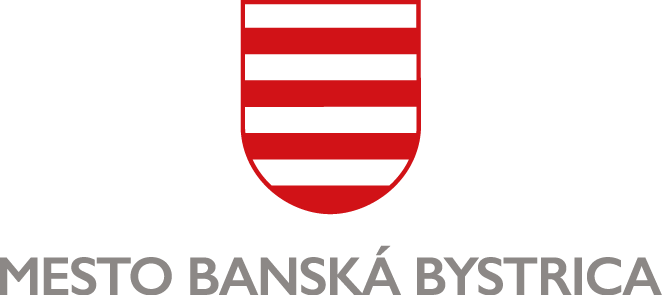 Oddelenie služieb dlhodobej starostlivostiÚKONY SEBAOBSLUHY, ÚKONY STAROSTLIVOSTI O SVOJU DOMÁCNOSŤ, ZÁKLADNÉ SOCIÁLNE AKTIVITY A DOHĽADPRI POSKYTOVANÍ OPATROVATEĽSKEJ SLUŽBYMeno a priezvisko: ............................................................................................................................Dátum narodenia: ........................................................	Rodné číslo: ..............................................Trvalý pobyt: .................................................................................................. 	PSČ: ......................Stupeň odkázanosti na pomoc inej fyzickej osoby ................Priemerný rozsah odkázanosti: …................... h/deň (…................... h/mesiac)V prílohe č. 4 zákona č. 448/2008 Z. z. o sociálnych službách a o zmene a doplnení zákona č. 455/1991 Zb. o živnostenskom podnikaní (živnostenský zákon) v znení neskorších predpisov sú upravené sebaobslužné úkony, úkony starostlivosti o svoju domácnosť a základné sociálne aktivity nasledovne:1)	Sebaobslužné úkonya)	Hygiena 	1.	osobná hygiena– hygienická starostlivosť o jednotlivé časti tela: ruky, tvár, zuby, nechty (holenie, česanie, umývanie, make-up, odličovanie, strihanie nechtov na rukách a nohách, aplikácia krémov, mastí, prípadne medikamentov) 	2.	celkový kúpeľ– hygienická starostlivosť o celé telo vo vani, prípadne v sprche s umytím vlasov (celkový kúpeľ sa vykonáva vždy vo vani alebo v sprchovacom kúte)– u imobilných klientov sa celkový kúpeľ vykonáva na lôžku klienta z dôvodu rizika úrazub)	Stravovanie a dodržiavanie pitného režimu 	1.	porciovanie stravy 	2.	obsluha (prinesenie stravy a nápoja na dosah klienta) 	3.	kŕmenie a pomoc pri pitíc)	Vyprázdňovanie močového mechúra a hrubého čreva 	1.	sprievod na toaletu 	2.	pomoc pri vyzliekaní a obliekaní 	3.	účelná očista po toalete 	4.	sprievod z toalety 	5.	podanie podložnej misy alebo močovej fľaše s následným očistením 	6.	ochrana osobnej a posteľnej bielizne pred znečistením (nasadenie a výmena plienky)d) Obliekanie a vyzliekanie 	1.	výber oblečenia (rozpoznanie jeho správneho vrstvenia a farieb) 	2.	obliekanie a obúvanie 	3.	vyzliekanie a vyzúvaniee)	Mobilita a motorika 	1.	sprievod pri chôdzi (chôdza po rovine a schodoch) 	2.	pomoc pri vstávaní z lôžka a líhaní na lôžko 	3.	polohovanie 	4.	pomoc pri manipulácií s predmetmi (napr. pri uchopení lyžičky, zapínaní gombíkov) 	5.	obsluha a premiestňovanie predmetov dennej potrebyf)  Dodržiavanie liečebného režimu    1. nákup liekov, podávanie liekov, a aplikácia mastí    2. kontrola glykémie glukomerom,    3. odmeranie krvného tlaku, pulzu a telesnej teploty    4. aplikácia liečiva subkutánne (napríklad inzulínu)    5. polohovanie2) Úkony starostlivosti o svoju domácnosť 	a)	nákup potravín a iného drobného spotrebného tovaru (nosenie bremien pri dodržiavaní hmotnostných hodnôt a ďalších minimálne bezpečnostných a zdravotných požiadaviek pri ručnej manipulácii s bremenami, zákon č. 355/2007 Z.z.) 	b)	príprava jedla, varenie a zohrievanie jedla 	c)	donáška jedla do domu 	d)	umytie riadu 	e)	bežné upratovanie v domácnosti najmä (vysávanie, utretie prachu, umývanie podláh, sociálnych zariadení - WC, kúpelňa, utieranie prachu)  	f)	obsluha bežných domácich spotrebičov 	g)	starostlivosť o bielizeň (pranie, žehlenie) 	h)	starostlivosť o lôžko 	i)	vynášanie drobného odpadu do zbernej smetnej nádoby 	j)	donáška uhlia, dreva, vody; kúrenie, čistenie, vynesenie popola 	k)	ďalšie jednoduché úkony spojené s prevádzkou a udržiavaním domácnosti – administratívne úkony spojené s vedením domácnosti, napr. zabezpečenie úhrady platieb a pod.3) Základné sociálne aktivitya)	Sprievod, ktorý je zahrnutý v počte poskytovaných hodín za pracovný týždeň 	1. na lekárske vyšetrenie 	2. na vybavenie úradných záležitostí 	3. do školy a školského zariadenia, zo školy a školského zariadenia, do zamestnania a zo zamestnania 	4. pri záujmových činnostiachb)	Predčítanie 	1. pre nevidiacu, alebo prakticky nevidiacu fyzickú osobu, najmä pri vybavovaní úradných záležitostí, úradnej a osobnej korešpondencie a pri nakupovaníc)	Sprostredkovanie komunikácie 	1. pre nepočujúcu fyzickú osobu, alebo osobu,  ktorá má ťažkú obojstrannú nedoslýchavosť, najmä pri  nakupovaní a záujmových činnostiach 	2. pre hluchoslepú fyzickú osobu, najmä pri nakupovaní a záujmových činnostiach4) Dohľad  	1. pri úkonoch sebaobsluhy, úkonoch starostlivosti o svoju domácnosť a pri vykonávaní základných sociálnych aktivít (ďalej len „dohľad) 	2. potreba dohľadu v určenom čase Požadovaný časový rozsah a úhrada za opatrovateľskú službu: Dňa ................................		….................................…...............................		podpis žiadateľa		(zákonného zástupcu)Opatrovateľská službaVýška úhradyPožadovaný časový rozsahFyzická osoba nad 18. rokov2,30 €/hFyzická osoba do 18. rokov1,15 €/h